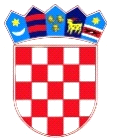 REPUBLIKA HRVATSKADUBROVAČKO-NERETVANSKA ŽUPANIJAOPĆINA TRPANJJEDINSTVENI UPRAVNI ODJELSTANDARDNI OBRAZAC SADRŽAJA DOKUMENTA ZA SAVJETOVANJESTANDARDNI OBRAZAC SADRŽAJA DOKUMENTA ZA SAVJETOVANJENaslov dokumentaPRORAČUN Općine Trpanj za 2021.g.                           -prijedlog-Stvaratelj dokumenta, tijelo koje provodi savjetovanjeStvaratelj i predlagatelj dokumenta: Općinski načelnikTijelo koje provodi savjetovanje: Jedinstveni upravni odjel Svrha dokumentaInformacije o relevantnim činjenicama savjetovanjaDatum dokumenta30.studeni  – 18. prosinca  2020.Pravna osnova:članak 39. Zakona o proračunu („Narodne novine“ broj 87/08, 136/12, 15/15), te članak 45. Statuta Općine Trpanj (Službeni glasnik Dubrovačko-neretvanske županije broj 6/13, 14/13 i 7/18). Općinski načelnik Općine Trpanj predlaže Općinskom vijeću donošenje  Proračuna za 2021.g. Proračun je temeljni financijski akt kojim se procjenjuju prihodi i primici te utvrđujurashodi i izdaci Općine Trpaanj, a  koje donosi Općinsko vijeće. Donosi se zaproračunsku godinu, a to je razdoblje od 1. siječnja do 31. prosinca. Proračun sadrži iprojekcije prihoda i primitaka te rashoda i izdataka za dvije godine unaprijed. Propiskojim su regulirana sva pitanja vezana uz Proračun je Zakon o proračunu (Narodnenovine 87/08, 13/12. i 15/15)._____________________________________________________________________________Sve zainteresirane osobe mogu dostaviti pisane primjedbe i prijedloge na akt poštoma,  na adresu: Općina Trpanj, Jedinstveni upravni odjel Kralja Tomislava 41, n s naznakom „Primjedbe, prijedlozi i mišljenja na prijedlog Proračuna za 2021.g.  ili na e-mail adresu: procelnik@trpanj.hr       Ili ih predati na pisarnicu Općine.                                         Po završetku savjetovanja, sve pristigle primjedbe/prijedlozi  biti će javno dostupni na internetskoj stranici Općine Trpanj. Ukoliko  želite da Vaši osobni podaci (ime i prezime) budu javno  objavljeni, molimo da to jasno istaknete pri slanju obrasca na način da u polju za suglasnost upišete DA.Anonimni, uvredljivi i irelevantni komentari neće se objaviti.Prijedlog Proračuna se može pronaći na službenoj mrežnoj stranici Općine Trpanj, www.trpanj.hrhttp://www.trpanj.hr/proracun-opcine-trpanj-za-2021-g-prijedlog/ KLASA: 400-01/20-01/02
URBROJ:2117/7-01/01-20-1U Trpnju, 30.11.2020. godine              Pravna osnova:članak 39. Zakona o proračunu („Narodne novine“ broj 87/08, 136/12, 15/15), te članak 45. Statuta Općine Trpanj (Službeni glasnik Dubrovačko-neretvanske županije broj 6/13, 14/13 i 7/18). Općinski načelnik Općine Trpanj predlaže Općinskom vijeću donošenje  Proračuna za 2021.g. Proračun je temeljni financijski akt kojim se procjenjuju prihodi i primici te utvrđujurashodi i izdaci Općine Trpaanj, a  koje donosi Općinsko vijeće. Donosi se zaproračunsku godinu, a to je razdoblje od 1. siječnja do 31. prosinca. Proračun sadrži iprojekcije prihoda i primitaka te rashoda i izdataka za dvije godine unaprijed. Propiskojim su regulirana sva pitanja vezana uz Proračun je Zakon o proračunu (Narodnenovine 87/08, 13/12. i 15/15)._____________________________________________________________________________Sve zainteresirane osobe mogu dostaviti pisane primjedbe i prijedloge na akt poštoma,  na adresu: Općina Trpanj, Jedinstveni upravni odjel Kralja Tomislava 41, n s naznakom „Primjedbe, prijedlozi i mišljenja na prijedlog Proračuna za 2021.g.  ili na e-mail adresu: procelnik@trpanj.hr       Ili ih predati na pisarnicu Općine.                                         Po završetku savjetovanja, sve pristigle primjedbe/prijedlozi  biti će javno dostupni na internetskoj stranici Općine Trpanj. Ukoliko  želite da Vaši osobni podaci (ime i prezime) budu javno  objavljeni, molimo da to jasno istaknete pri slanju obrasca na način da u polju za suglasnost upišete DA.Anonimni, uvredljivi i irelevantni komentari neće se objaviti.Prijedlog Proračuna se može pronaći na službenoj mrežnoj stranici Općine Trpanj, www.trpanj.hrhttp://www.trpanj.hr/proracun-opcine-trpanj-za-2021-g-prijedlog/ KLASA: 400-01/20-01/02
URBROJ:2117/7-01/01-20-1U Trpnju, 30.11.2020. godine              